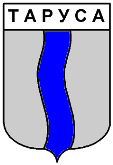 ГОРОДСКАЯ ДУМА ГОРОДСКОГО ПОСЕЛЕНИЯ «ГОРОД ТАРУСА»четвертого созываПРОЕКТ РЕШЕНИЕ«_______»___________2023 г.                                                               №_________           В соответствии с Федеральным законом  от 31.07.2020 №248-ФЗ «О государственном контроле (надзоре) и муниципальном контроле в Российской Федерации», Федеральным законом от 06.10.2003 №131-ФЗ «Об общих принципах организации местного самоуправления в Российской Федерации», Постановлением  Правительства Российской Федерации от 10.03.2022 №336 «Об особенностях организации и осуществления государственного контроля (надзора), муниципального контроля»,  руководствуясь Уставом муниципального образования городское поселение  «Город Таруса », Городская Дума городского поселения «Город Таруса»РЕШИЛА:1. Внести в Положение о порядке осуществления муниципального лесного контроля на территории муниципального образования городское поселение город Таруса, утвержденное Решением Городской Думы городского поселения «Город Таруса » от 28.09.2021 №67  (далее – Положение),   следующие изменения и дополнения:1.1. дополнить Положение разделом VIII  следующего содержания:«VIII. Перечень индикаторов  риска нарушения обязательных требованийпри осуществлении муниципального лесного  контроля на территории  муниципального образования городское поселение «Город Таруса»В соответствии с частью 9 и частью 10 статьи 23 Федерального закона №248-ФЗ, в целях оценки риска причинения вреда (ущерба) при принятии решения о проведении и выборе вида внепланового контрольного мероприятия применяются индикаторы риска нарушения обязательных требований, установленные приложением к настоящему Положению.2. Утвердить  Перечень индикаторов риска нарушения обязательных требований  при осуществлении муниципального лесного контроля  на территории муниципального образования городское поселение « Город Таруса» (приложение №3 к Положению)».3. Установить, что данный Перечень индикаторов риска используется  для определения необходимости проведения внеплановых проверок при осуществлении муниципального лесного  контроля на территории муниципального образования городское поселение « Город Таруса».4.  Контроль за исполнением настоящего Решения возложить на администрацию ГП «Город Таруса».5. Настоящее Решение  вступает в силу с момента его официального опубликования  в районной газете «Октябрь»  и подлежит размещению на официальном сайте администрации ГП «Город Таруса» в информационно-телекоммуникационной  сети Интернет.Глава муниципального образованиягородского поселения «Город Таруса»                                                         А.С. КалмыковПодготовил проект решения Бубенцова Т.В. ( тел.2-54-14)Приложение к Решению Городской Думы ГП  «Город Таруса »от «____»________2023 г. №______Приложение № 3к Положению о порядке осуществления муниципального лесного контроляна территории МО  ГП «Город Таруса » от 28.09.2021 №66ПЕРЕЧЕНЬ ИНДИКАТОРОВ  РИСКА НАРУШЕНИЯ ОБЯЗАТЕЛЬНЫХ ТРЕБОВАНИЙ ПРИ ОСУЩЕСТВЛЕНИИ МУНИЦИПАЛЬНОГО ЛЕСНОГО КОНТРОЛЯ НА ТЕРРИТОРИИ  МУНИЦИПАЛЬНОГО ОБРАЗОВАНИЯ  ГОРОДСКОЕ ПОСЕЛЕНИЕ «ГОРОД ТАРУСА»1. Несоответствие площади используемого гражданином, юридическим лицом, индивидуальным предпринимателем лесного участка площади лесного участка, сведения о которой содержатся в Государственном реестре.2. Отсутствие в Государственном реестре сведений о правах на используемый гражданином, юридическим лицом, индивидуальным предпринимателем лесной участок.3. Несоответствие использования гражданином, юридическим лицом, индивидуальным предпринимателем лесного участка целевому назначению.4. Неисполнение обязанности по приведению лесного участка в состояние, пригодное для использования по целевому назначению.5. Незаконная вырубка на лесном участке.6. Пожар на лесном участке.7. Захламление или загрязнение лесного участка отходами производства и (или) потребления.О внесении изменений и дополнений в Положение о порядке осуществления муниципального лесного контроля на территории городского поселения «Город Таруса», утвержденное Решением Городской Думы городского поселения «Город Таруса » от 28.09.2021 №67